新 书 推 荐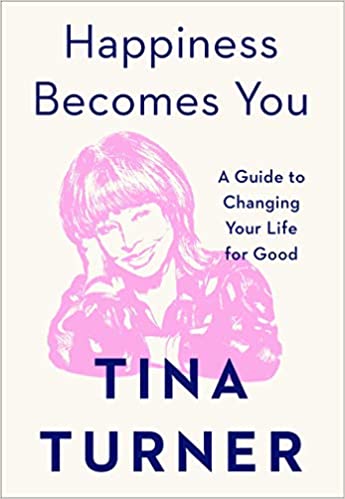 中文书名：《幸福靠近你：一份永久改变你生活的指南》英文书名：HAPPINESS BECOMES YOU：A Guide to Changing Your Life for Good作    者：Tina Turner出 版 社：Atria Books代理公司：Inkwell/ANA/Vicky Wen页    数：240页出版时间：2020年12月代理地区：中国大陆、台湾审读资料：电子大纲类    型：励志本书版权已授：巴西、保加利亚、法国、德国、希腊、荷兰、意大利、瑞典、土耳其、英国。内容简介：蒂娜·特纳是世界闻名的灵感偶像。蒂娜以其音乐领域的传奇生涯而闻名，她卖出了2亿张唱片，更卖出了比历史上任何一位独唱歌手都多出了现场演唱会的门票。在私人圈子里，她被称为一位深受精神鼓舞的人，她的使命是用她在许多来之不易的胜利中汲取的教训来鼓励他人。在这本书中，她很高兴与读者分享她的精神道路的故事和成功的宝贵秘密，因此他们可能会为无数其他人服务。在这些页面中，蒂娜揭示了改变生活的课程，引导我们成为最幸福、最真实的自我的最佳版本。她也展示了我们如何能改善我们的生活，赋予我们精神工具和明智的建议来引领我们走向独特的道路。几十年来，蒂娜在音乐、电影和现场巡演方面取得了全球成功，她是一个从无到有的熠熠生辉的榜样。现在，在蒂娜80岁的时候，她在《幸福靠近你：一份永久改变你生活的指南》（HAPPINESS BECOMES YOU：A Guide to Changing Your Life for Good）中提供了她一生的智慧，把公众所认识和喜爱的偶像形象与她积极向上的东方智慧的丰富认识和经验结合在一起。作者简介：蒂娜·特纳（Tina Turner）的前两本书一直是《纽约时报》（New York Times）的畅销书。在这两本书中，她1986年的回忆录《我是蒂娜》（I, Tina）被拍成了奥斯卡提名影片《爱与它有什么关系》（What's Love Got With It）。随后的2018年自传《我的爱情故事》（My Love Story）中，她简要地谈到了她对精神智慧的追求以及她运用冥想练习改变生活的方式。《幸福靠近你：一份永久改变你生活的指南》（HAPPINESS BECOMES YOU：A Guide to Changing Your Life for Good）是对她的以前的两本书补充和强调，揭示了蒂娜从童年到今天的内心生活。她在书中揭示了不为人知的个人觉醒，她最喜欢的东方智慧的八条原则，以及赋予她只与亲密的朋友和家人分享的精神观点，并在这些鼓舞人心的书页中全部呈现给读者。谢谢您的阅读！请将回馈信息发送至：文清（Vicky Wen）安德鲁﹒纳伯格联合国际有限公司北京代表处北京市海淀区中关村大街甲59号中国人民大学文化大厦1705室, 邮编：100872
电话：010-82449185传真：010-82504200Email: Vicky@nurnberg.com.cn网址：www.nurnberg.com.cn微博：http://weibo.com/nurnberg豆瓣小站：http://site.douban.com/110577/微信订阅号：ANABJ2002